Publicado en Madrid el 27/05/2024 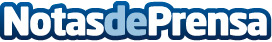 La planificación 3D reduce el tiempo de las cirugías y el riesgo de infecciones urinarias en extirpaciones parciales de riñón, según expertos del curso de cáncer renalLas nuevas investigaciones trabajan en utilizar la tecnología 3D para mejorar el conocimiento de la anatomía quirúrgica en el cáncer renal localmente avanzadoDatos de contacto:Ricardo Antonio Mariscal LópezMariscal López Ricardo Antonio629823662Nota de prensa publicada en: https://www.notasdeprensa.es/la-planificacion-3d-reduce-el-tiempo-de-las Categorias: Nacional Medicina Madrid Software Otros Servicios Innovación Tecnológica Servicios médicos http://www.notasdeprensa.es